Trasporto di un fattore SOTTO radice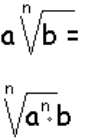 Trasporto di un fattore FUORI radice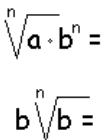 Proprietà invariantiva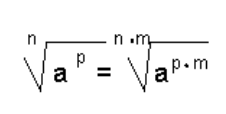 Radicale di una potenza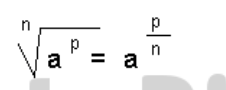 Prodotti fra radicaliPotenze di radicali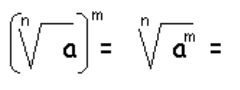 Radicali di radicali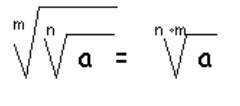 Semplificazione di radicaliScomporre tutti i numeri e trovare il divisore comune (MCD) fra gli esponenti.Dividere tutti gli esponenti per il MCD=RazionalizzazioneCaso 1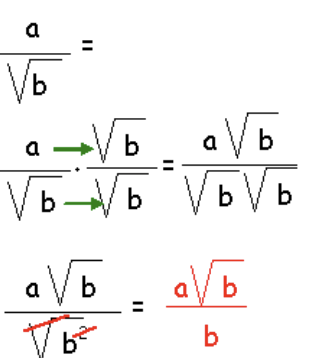 RazionalizzazioneCaso 2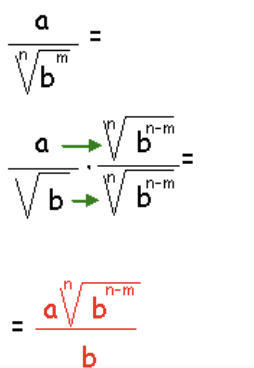 RazionalizzazioneCaso 3